Категории граждан, обладающих правом на внеочередное оказание медицинской помощи в МАУЗ СП № 2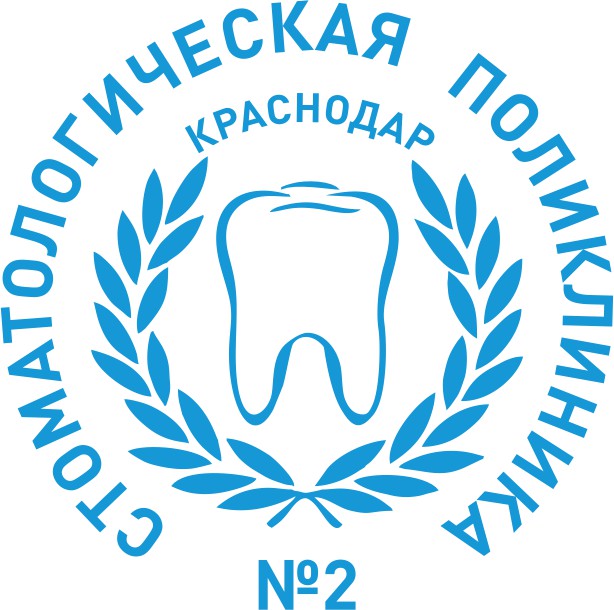 1.	Инвалиды Великой Отечественной войны, участники Великой Отечественной войны и приравненные к ним категории граждан;2.	Ветераны боевых действий;3.	Лица, награжденные знаком «Жителю блокадного Ленинграда»;4.	Герои Советского Союза, Герои Российской Федерации, Герои Социалистического Труда и полные кавалеры орденов Славы и Трудовой Славы;5.	Лица, награжденные знаком «Почетный донор»;6.	Граждане, подвергшиеся воздействию радиации вследствие катастрофы на Чернобыльской АЭС, в том числе граждане из подразделений особого риска, вследствие аварии в 1957 году на производственном объединении "Маяк" и сбросов радиоактивных отходов в реку Теча", вследствие ядерных испытаний на Семипалатинском полигоне";7.	Инвалиды I и II групп;8.	Члены семей погибших военнослужащих;9.	Бывшие несовершеннолетние узники концлагерей, гетто и других мест принудительного содержания, созданных фашистами и их союзниками в период Второй мировой войны;Основанием для оказания медицинской помощи в МАУЗ СП № 2 вне очереди является документ, подтверждающий принадлежность гражданина к одной из категорий граждан, которым в соответствии с законодательством Российской Федерации и законодательством Краснодарского края предоставлено право на внеочередное оказание медицинской помощи.